Zachary Ploeger and Miriam Hickman in ConcertPress PackageZachary Ploeger is currently finishing his doctorate in trumpet performance at the University of Minnesota where he holds a music fellowship. He also holds a master’s degree in trumpet performance from Arizona State University where he was the Rafael Mendez Scholar in Brass. At ASU he studied with David Hickman, one of the most highly regarded trumpet pedagogues of all time. Zachary also holds undergraduate degrees in trumpet performance and composition from Western Michigan University. Zachary has recorded three solo trumpet albums with pianist Miriam Hickman. He is also the recipient of multiple Southwest Minnesota Arts Council Grants and one from the Minnesota State Arts Board. In addition to trumpet, he is an active composer of modern classical concert music. Zach is the recipient of seven American Prize Awards for excellence in the field of music composition. MIRIAM HICKMAN completed her DMA at Arizona State University where she served as a Faculty Associate in accompanying from 1982-1987. Dr. Hickman has served as a staff pianist for the International Trumpet Guild Conference, International Tuba & Euphonium Conference, International Double Reed Society Conference, and the Southwest Regional Conference of the World Saxophone Congress, in addition to performing in collaboration with some of the greatest soloists worldwide. Dr. Hickman received her Master of Music degree from the University of Cincinnati College-Conservatory of Music. In addition to her active freelance career, she is also the organist at Church of the Epiphany in Tempe, Arizona and the owner of Classic Touch Music Academy where she teaches nearly sixty piano students a week.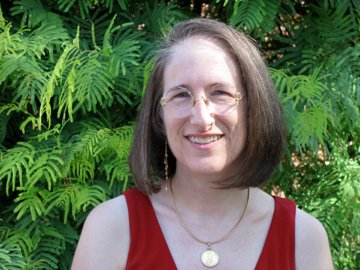 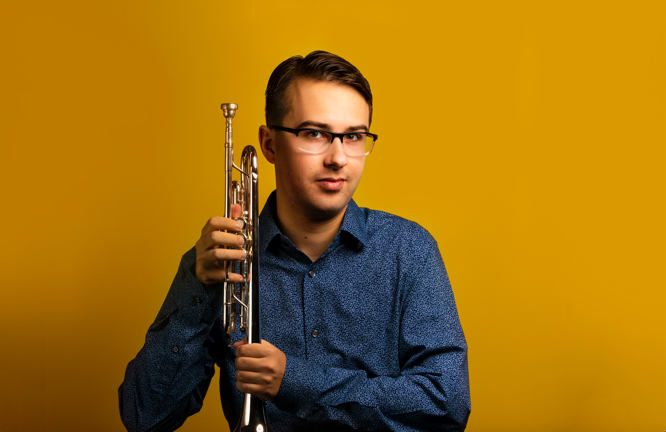 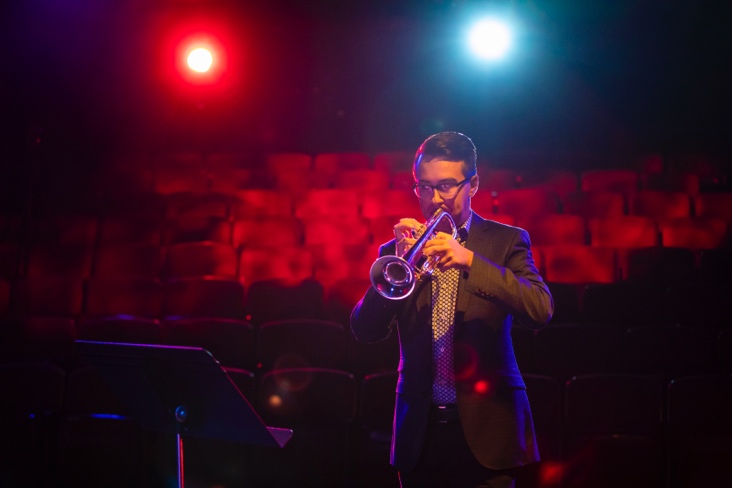 